May 2023Dear Applicant,						Thank you for your interest in joining John Clifford School’s dedicated and supportive professional team. The successful candidate will be a crucial member of our dynamic support staff team, supporting the school’s education provision under direction of the Senior Leadership Team.John Clifford School is a large and lively primary school situated in Beeston, Nottingham, conveniently located on the tram network and less than 1 mile from Beeston Railway Station and the A52, giving easy access within and beyond Nottingham. Our catchment area is varied, serving the families of a richly diverse local population. Visitors to our school are always warmly welcomed into a calm and friendly environment where orderly, learning-focused classrooms are the norm and children’s behaviour is good. Our school mantra is “Be your best, celebrate success. Together we will be successful,” and this is for everyone in our school; it sits firmly behind the efforts and compassion that our Office Staff consistently apply in creating the first contact welcome that forms the positive impression of our school. The staff team is made up of a dedicated and highly skilled group of teachers, teaching assistants, and support staff. In addition, a team of midday supervisors, support teaching assistants who care for the children at lunchtimes. There is an on-site kitchen, which provides cooked meals under the separate management of a cook supervisor and support assistants. We have a strong Senior Leadership Team, comprising of the Headteacher, three Assistant Headteachers, Sendco, Lead Teaching Assistant and School Business Manager. The successful candidate will be fully inducted into our school and will be thoroughly supported by all staff and the governors. We want the candidate to quickly become part of the school and to realise their position as the vital link between the educational focus of teachers and teaching assistants and the organisational frameworks that ensure the management of statutory frameworks. Visits to the school are strictly by appointment and can be arranged with the school office on 0115 9258057. Please do however take a look at our website to find out more about our school and our team. We also have a Facebook page which celebrates and showcases our children’s success. We very much hope that after finding out more about the school, you will feel encouraged to join our dedicated and supportive team. Yours sincerely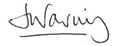 Janine WaringHeadteacher